 Now Hiring Appliance Repair Technicians 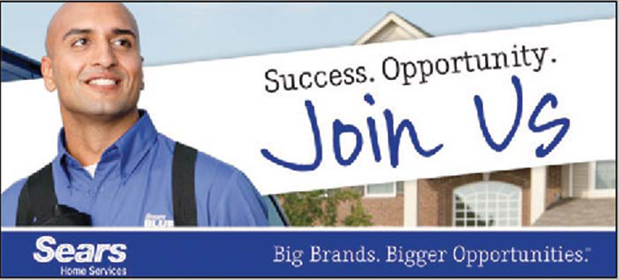 Better support. Better advantages. Better everything.That’s what you’ll find when you join the biggest name in the business. We provide the laptop, the truck, the uniforms and the tools and dispatch you directly from your home. If you’re as committed to customer service as we are, have  appliance repair experience or a strong electromechanical background, we have big plans for your future.Apply online to the job posting: www.searsholdings.com/careers Keywords:    Appliance Repair, refrigeration,maintance technicianOr contact James George at619-590-3819 or email James.george@searshc.comSears is an EEO/AA Employer. We support a drug-free workplace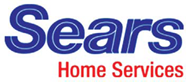 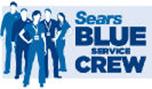 